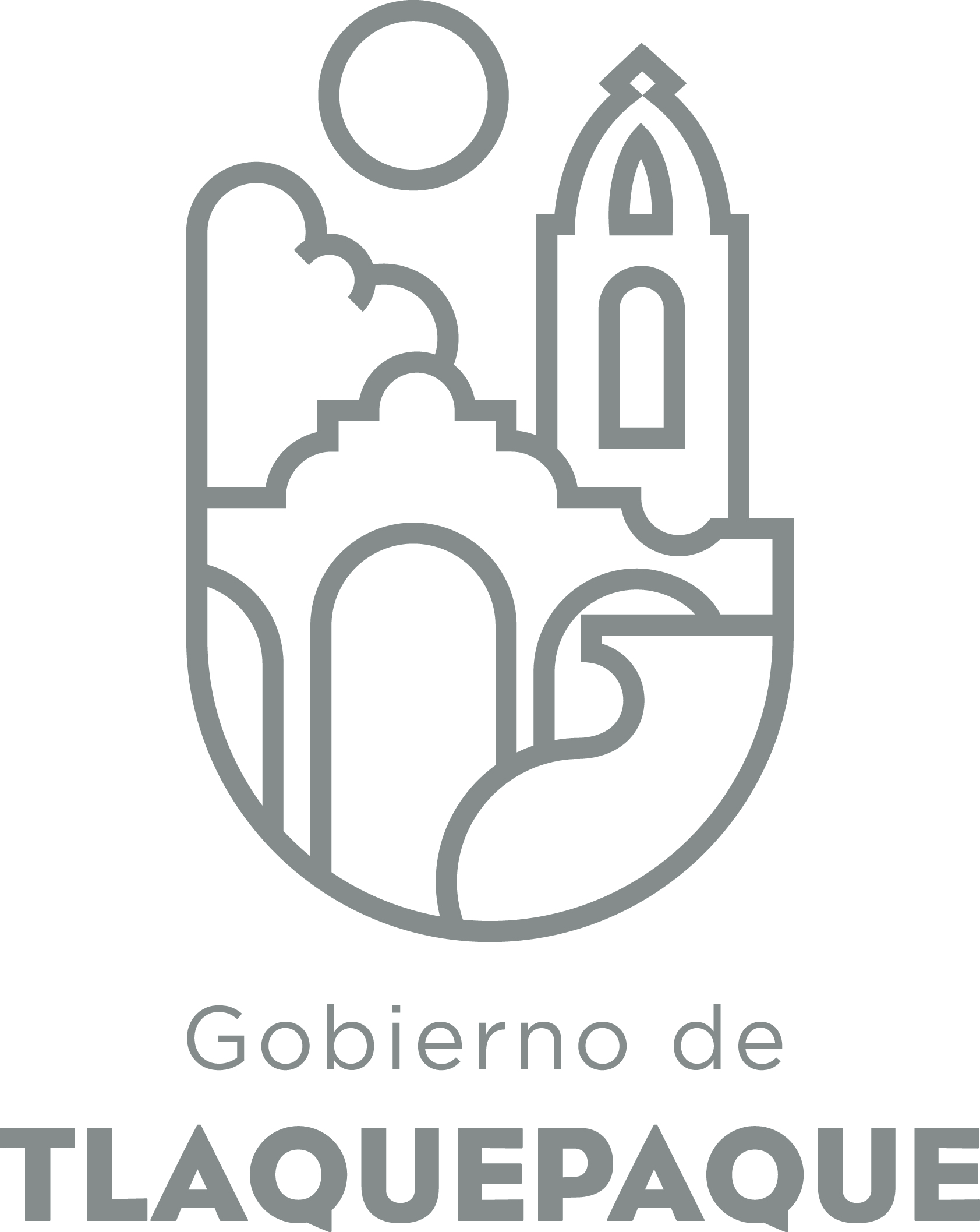   ANEXO 11.- DATOS GENERALESANEXO 22.- OPERACIÓN DE LA PROPUESTARecursos empleados para la realización del Programa/Proyecto/Servicio/Campaña (PPSC) DIRECCIÓN GENERAL DE POLÍTICAS PÚBLICASCARATULA PARA LA ELABORACIÓN DE PROYECTOS.A)Nombre del programa/proyecto/servicio/campañaA)Nombre del programa/proyecto/servicio/campañaA)Nombre del programa/proyecto/servicio/campañaA)Nombre del programa/proyecto/servicio/campañaTalleres de Desprincesamiento para niñasTalleres de Desprincesamiento para niñasTalleres de Desprincesamiento para niñasTalleres de Desprincesamiento para niñasTalleres de Desprincesamiento para niñasTalleres de Desprincesamiento para niñasEjeEjeB) Dirección o Área ResponsableB) Dirección o Área ResponsableB) Dirección o Área ResponsableB) Dirección o Área ResponsableCecilia Elizabeth Álvarez  BrionesCecilia Elizabeth Álvarez  BrionesCecilia Elizabeth Álvarez  BrionesCecilia Elizabeth Álvarez  BrionesCecilia Elizabeth Álvarez  BrionesCecilia Elizabeth Álvarez  BrionesEstrategiaEstrategiaC)  Problemática que atiende la propuestaC)  Problemática que atiende la propuestaC)  Problemática que atiende la propuestaC)  Problemática que atiende la propuestaNiñas y niños son iguales en derechos, pero existe un contexto de desigualdad en el cual vivimos que se basa en estereotipos sobre cómo deber ser las niñas. Este es resultante de violencias desatadas específicamente sobre este grupo limitando así el desarrollo de sus capacidades.Niñas y niños son iguales en derechos, pero existe un contexto de desigualdad en el cual vivimos que se basa en estereotipos sobre cómo deber ser las niñas. Este es resultante de violencias desatadas específicamente sobre este grupo limitando así el desarrollo de sus capacidades.Niñas y niños son iguales en derechos, pero existe un contexto de desigualdad en el cual vivimos que se basa en estereotipos sobre cómo deber ser las niñas. Este es resultante de violencias desatadas específicamente sobre este grupo limitando así el desarrollo de sus capacidades.Niñas y niños son iguales en derechos, pero existe un contexto de desigualdad en el cual vivimos que se basa en estereotipos sobre cómo deber ser las niñas. Este es resultante de violencias desatadas específicamente sobre este grupo limitando así el desarrollo de sus capacidades.Niñas y niños son iguales en derechos, pero existe un contexto de desigualdad en el cual vivimos que se basa en estereotipos sobre cómo deber ser las niñas. Este es resultante de violencias desatadas específicamente sobre este grupo limitando así el desarrollo de sus capacidades.Niñas y niños son iguales en derechos, pero existe un contexto de desigualdad en el cual vivimos que se basa en estereotipos sobre cómo deber ser las niñas. Este es resultante de violencias desatadas específicamente sobre este grupo limitando así el desarrollo de sus capacidades.Línea de AcciónLínea de AcciónC)  Problemática que atiende la propuestaC)  Problemática que atiende la propuestaC)  Problemática que atiende la propuestaC)  Problemática que atiende la propuestaNiñas y niños son iguales en derechos, pero existe un contexto de desigualdad en el cual vivimos que se basa en estereotipos sobre cómo deber ser las niñas. Este es resultante de violencias desatadas específicamente sobre este grupo limitando así el desarrollo de sus capacidades.Niñas y niños son iguales en derechos, pero existe un contexto de desigualdad en el cual vivimos que se basa en estereotipos sobre cómo deber ser las niñas. Este es resultante de violencias desatadas específicamente sobre este grupo limitando así el desarrollo de sus capacidades.Niñas y niños son iguales en derechos, pero existe un contexto de desigualdad en el cual vivimos que se basa en estereotipos sobre cómo deber ser las niñas. Este es resultante de violencias desatadas específicamente sobre este grupo limitando así el desarrollo de sus capacidades.Niñas y niños son iguales en derechos, pero existe un contexto de desigualdad en el cual vivimos que se basa en estereotipos sobre cómo deber ser las niñas. Este es resultante de violencias desatadas específicamente sobre este grupo limitando así el desarrollo de sus capacidades.Niñas y niños son iguales en derechos, pero existe un contexto de desigualdad en el cual vivimos que se basa en estereotipos sobre cómo deber ser las niñas. Este es resultante de violencias desatadas específicamente sobre este grupo limitando así el desarrollo de sus capacidades.Niñas y niños son iguales en derechos, pero existe un contexto de desigualdad en el cual vivimos que se basa en estereotipos sobre cómo deber ser las niñas. Este es resultante de violencias desatadas específicamente sobre este grupo limitando así el desarrollo de sus capacidades.No. de PP EspecialNo. de PP EspecialD) Ubicación Geográfica / Cobertura  de ColoniasD) Ubicación Geográfica / Cobertura  de ColoniasD) Ubicación Geográfica / Cobertura  de ColoniasD) Ubicación Geográfica / Cobertura  de ColoniasNiñas y adolescentes del municipioNiñas y adolescentes del municipioNiñas y adolescentes del municipioNiñas y adolescentes del municipioNiñas y adolescentes del municipioNiñas y adolescentes del municipioVinc al PNDVinc al PNDE) Nombre del Enlace o ResponsableE) Nombre del Enlace o ResponsableE) Nombre del Enlace o ResponsableE) Nombre del Enlace o ResponsableCecilia Elizabeth Álvarez  BrionesCecilia Elizabeth Álvarez  BrionesCecilia Elizabeth Álvarez  BrionesCecilia Elizabeth Álvarez  BrionesCecilia Elizabeth Álvarez  BrionesCecilia Elizabeth Álvarez  BrionesVinc al PEDVinc al PEDF) Objetivo específicoF) Objetivo específicoF) Objetivo específicoF) Objetivo específicoContribuir al empoderamiento individual y colectivo de las niñas y adolescentes, a través del análisis de las estrategias de desigualdad que se esconden detrás de los estereotipos de género y de los roles sociales.Contribuir al empoderamiento individual y colectivo de las niñas y adolescentes, a través del análisis de las estrategias de desigualdad que se esconden detrás de los estereotipos de género y de los roles sociales.Contribuir al empoderamiento individual y colectivo de las niñas y adolescentes, a través del análisis de las estrategias de desigualdad que se esconden detrás de los estereotipos de género y de los roles sociales.Contribuir al empoderamiento individual y colectivo de las niñas y adolescentes, a través del análisis de las estrategias de desigualdad que se esconden detrás de los estereotipos de género y de los roles sociales.Contribuir al empoderamiento individual y colectivo de las niñas y adolescentes, a través del análisis de las estrategias de desigualdad que se esconden detrás de los estereotipos de género y de los roles sociales.Contribuir al empoderamiento individual y colectivo de las niñas y adolescentes, a través del análisis de las estrategias de desigualdad que se esconden detrás de los estereotipos de género y de los roles sociales.Vinc al PMetDVinc al PMetDG) Perfil de la población atendida o beneficiariosG) Perfil de la población atendida o beneficiariosG) Perfil de la población atendida o beneficiariosG) Perfil de la población atendida o beneficiariosNiñas entre 9 y 15 años,Niñas entre 9 y 15 años,Niñas entre 9 y 15 años,Niñas entre 9 y 15 años,Niñas entre 9 y 15 años,Niñas entre 9 y 15 años,Niñas entre 9 y 15 años,Niñas entre 9 y 15 años,Niñas entre 9 y 15 años,Niñas entre 9 y 15 años,H) Tipo de propuestaH) Tipo de propuestaH) Tipo de propuestaH) Tipo de propuestaH) Tipo de propuestaJ) No de BeneficiariosJ) No de BeneficiariosK) Fecha de InicioK) Fecha de InicioK) Fecha de InicioFecha de CierreFecha de CierreFecha de CierreFecha de CierreProgramaCampañaServicioProyectoProyectoHombresMujeresXXFedEdoMpioxxxxI) Monto total estimadoI) Monto total estimadoI) Monto total estimado$50,000$50,000Fuente de financiamientoFuente de financiamientoXA) Principal producto esperado (base para el establecimiento de metas) Contribuir al empoderamiento individual de las niñas y niños del municipio y así propiciar la eliminación de la desigualdad. Contribuir al empoderamiento individual de las niñas y niños del municipio y así propiciar la eliminación de la desigualdad. Contribuir al empoderamiento individual de las niñas y niños del municipio y así propiciar la eliminación de la desigualdad. Contribuir al empoderamiento individual de las niñas y niños del municipio y así propiciar la eliminación de la desigualdad. Contribuir al empoderamiento individual de las niñas y niños del municipio y así propiciar la eliminación de la desigualdad. B)Actividades a realizar para la obtención del producto esperadoTalleres didácticos Talleres didácticos Talleres didácticos Talleres didácticos Talleres didácticos Indicador de Resultados vinculado al PMD según Línea de Acción Indicador vinculado a los Objetivos de Desarrollo Sostenible AlcanceCorto PlazoMediano PlazoMediano PlazoMediano PlazoLargo PlazoAlcanceC) Valor Inicial de la MetaValor final de la MetaValor final de la MetaNombre del indicadorFormula del indicadorFormula del indicadorClave de presupuesto determinada en Finanzas para la etiquetación de recursosClave de presupuesto determinada en Finanzas para la etiquetación de recursosClave de presupuesto determinada en Finanzas para la etiquetación de recursosCronograma Anual  de ActividadesCronograma Anual  de ActividadesCronograma Anual  de ActividadesCronograma Anual  de ActividadesCronograma Anual  de ActividadesCronograma Anual  de ActividadesCronograma Anual  de ActividadesCronograma Anual  de ActividadesCronograma Anual  de ActividadesCronograma Anual  de ActividadesCronograma Anual  de ActividadesCronograma Anual  de ActividadesCronograma Anual  de ActividadesD) Actividades a realizar para la obtención del producto esperado 201820182018201820182018201820182018201820182018D) Actividades a realizar para la obtención del producto esperado ENEFEBMZOABRMAYJUNJULAGOSEPOCTNOVDICPlaneación y programaciónXInscripciónXImpartición de los talleresxxXEvaluación del tallerxE) Recursos HumanosNúmero F) Recursos MaterialesNúmero/LitrosTipo de financiamiento del recursoTipo de financiamiento del recursoG) Recursos Financieros MontoE) Recursos HumanosNúmero F) Recursos MaterialesNúmero/LitrosProveeduría Fondo RevolventeG) Recursos Financieros MontoPersonal que participa en éste PPSCHonorarios3$15,000Monto total del Recurso obtenido mediante el fondo REVOLVENTE que se destina a éste PPSC$50,000Personal que participa en éste PPSCMaterial didáctico 120$10,000Monto total del Recurso obtenido mediante el fondo REVOLVENTE que se destina a éste PPSC$50,000Personal que participa en éste PPSCCapacitadoras3$20,000Monto total del Recurso obtenido mediante el fondo REVOLVENTE que se destina a éste PPSC$50,000Artículos de papelería320$5,000$50,000